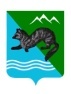 П О С Т А Н О В Л Е Н И ЕАДМИНИСТРАЦИИ СОБОЛЕВСКОГО МУНИЦИПАЛЬНОГО     РАЙОНА   КАМЧАТСКОГО КРАЯ   18 января 2024                             с. Соболево                                           №14 О закреплении муниципальных образовательныхорганизаций  Соболевского  муниципальногорайона за конкретными  территориями Соболевскогомуниципального района Камчатского края          Во исполнение пункта 6 части 1 статьи 9 Федерального закона                               от 29.12.2012 №273-ФЗ «Об образовании в Российской Федерации»АДМИНИСТРАЦИЯ  ПОСТАНОВЛЯЕТ:       1. Закрепить муниципальные общеобразовательные казенные учреждения  Соболевского  муниципального района за конкретными территориями Соболевского муниципального района Камчатского края, согласно приложению №1.        2. Закрепить муниципальные образовательные казенные учреждения  Соболевского  муниципального района, реализующие основные образовательные программы дошкольного образования за конкретными территориями Соболевского муниципального района Камчатского края  согласно приложению №2.      3. Управлению образования и молодежной политики администрации Соболевского муниципального района обеспечить доведение настоящего постановления до руководителей подведомственных муниципальных образовательных казенных учреждений.     4. Управлению делами администрации Соболевского муниципального района опубликовать настоящее постановление в районной газете «Соболевский вестник» и разместить на официальном сайте Соболевского муниципального района в информационно-телекоммуникационной сети Интернет.      5. Признать утратившими силу постановление администрации Соболевского муниципального района от 07 февраля 2023 № 33 «О закреплении муниципальных образовательных организаций  Соболевского  муниципального района за конкретными  территориями Соболевскогомуниципального района Камчатского края».     6. Контроль исполнением настоящего постановления возложить на Врио руководителя управления образования и молодежной политики Сафонову А.В.    7. Настоящее постановление вступает в силу после его официального опубликования (обнародования).    ВрИП главы Соболевского муниципального района    		                                                В.В. РейнастеПриложение №1                                                                                   к постановлению администрации                                                                                   Соболевского муниципального района от 18.01.2024 №14                                                                        ЗАКРЕПЛЕНИЕ муниципальных общеобразовательных казенных учреждений Соболевского муниципального района за территориями Соболевского муниципального района Приложение №2                                                                                   к постановлению администрации                                                                                   Соболевского муниципального района от 18.01.2024 №14          ЗАКРЕПЛЕНИЕ муниципальных образовательных казенных учреждений Соболевского муниципального района, реализующих основные образовательные программы дошкольного образования                 за территориями Соболевского муниципального района № п/пНаименование образовательного учрежденияТерритория, закрепленная за образовательным учреждением1.Муниципальное общеобразовательное казенное учреждение «Соболевская средняя школа» с. Соболево2.Муниципальное общеобразовательное казенное учреждение «Устьевая школа основного общего образования» с. Устьевое3.Муниципальное общеобразовательное казенное учреждение «Крутогоровская средняя школа» п. Крутогоровский№ п/пНаименование образовательного учреждения Территория, закрепленная за образовательным учреждением1.Муниципальное дошкольное образовательное казенное учреждение «Детский сад «Солнышко»              с. Соболево2.Муниципальное  дошкольное образовательное казенное учреждение «Детский сад «Чайка»            с. Устьевое3.Муниципальное общеобразовательное казенное учреждение «Крутогоровская  средняя школа»             п. Крутогоровский